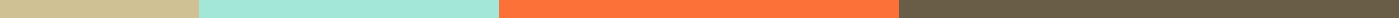 NOMBRE DE LA EMPRESA[Identificación fiscal de la empresa][Datos de contacto, correo, teléfono, dirección]OFICIO DE SOLICITUD DE PROTECCIÓN CIVIL─Lugar, Día/Mes/AñoOficio N°: [Serial o numeración asignada][Nombre y Apellido del destinatario][Cargo que ocupa][Institución de protección civil]Mediante la presente me dirijo a usted en representación de la empresa [Nombre de la empresa], para solicitar [Indicar servicio que se solicita], para la organización, a continuación se muestra la información relevante:Esperando pronta respuesta, me despido.[Nombre y Apellido del destinatario][Cargo que ocupa] / [Información de contacto, correo, teléfono, dirección]Anexos: [requisitos y trámites solicitados por la institución de protección civil]Nombre de la empresa[terreno o bien inmueble]N° de registro comercial o fiscal[indicar código, serial, identificación asignada]Actividad principal[dirección de ubicación]Dirección[área que ocupa]Propietario[nombre del propietario o sociedad a la cual pertenece]N° de Identificación[Número de identificación personal o jurídica]